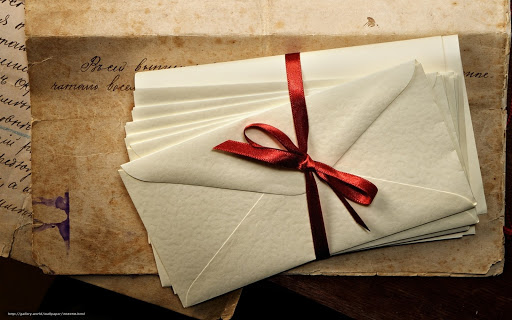 Scrisoarea săptămânală	Este o modalitate de a menține legătura cu elevii în această perioadă a învățării on-line.Ideea este simplă: scrieți o scrisoare elevilor dumneavoastră în fiecare săptămână, iar ei vă răspund.De ce săptămânal?Principalul motiv este menținerea legăturii cu elevii. În fiecare săptămână veți citi o scrisoare personalizată de la elevi, iar ei vor citi scrisoarea de la dumneavoastră ... și așa vă veți cunoaște mai bine.În al doilea rând este o modalitate de a dezvolta creativitatea copiilor. În al treilea rând este o oportunitatea pentru elevi să reflecteze la ceea ce se întâmplă. Care este subiectul acestor scrisori?Fiecare scrisoare va avea o temă, la agerea dumneavoastră. De exemplu, dacă le cereți elevilor să se gândească la empatie, le puteți scrie despre o situație în care ați dat sau nu dovadă de empatie. Fiecare scrisoare va avea subliniată tema pe care vreți să o abordați. Începeți fiecare scrisoare cu una sau două propoziții despre ceva amuzant din viața dumneavoastră. Apoi vă veți hotărî asupra ”subiectului săptămânal”. Luați în considerare toate evenimentele din clasa dumneavoastră, din comunitatea locală, națională, mondială. Evaluez și răspund la fiecare scrisoare?Scrisorile nu vor fi evaluate, dar fiecare elev, va primi, pe scurt, un răspuns de la dumneavoastră.          